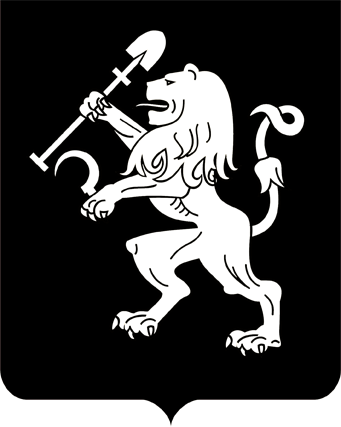 АДМИНИСТРАЦИЯ ГОРОДА КРАСНОЯРСКАРАСПОРЯЖЕНИЕО внесении изменений в распоряжение администрации города от 01.10.2019 № 56-эк В целях совершенствования правовых актов города, руководствуясь статьями 45, 58, 59 Устава города Красноярска, распоряжением Главы города от 22.12.2006 № 270-р:Внести в распоряжение администрации города от 01.10.2019            № 56-эк «Об утверждении методик расчета целевых индикаторов и показателей результативности муниципальной программы «Создание условий для развития предпринимательства в городе Красноярске» следующие изменения:1) пункт 2 распоряжения изложить в следующей редакции:«2. Утвердить Методику расчета показателей результативности муниципальной программы «Создание условий для развития предпринимательства в городе Красноярске» согласно приложению 2.»;2) пункт 3 распоряжения признать утратившим силу;3) приложения 1, 2 к распоряжению изложить в редакции согласно приложениям 1, 2 к настоящему распоряжению; 4) приложение 3 к распоряжению признать утратившим силу. 2. Настоящее распоряжение опубликовать в газете «Городские  новости» и разместить на официальном сайте администрации города.3. Настоящее распоряжение вступает в силу со дня его официального опубликования и применяется к правоотношениям, возникающим начиная с внесения изменений в муниципальную программу «Создание условий для развития предпринимательства в городе Красноярске»             в целях планирования бюджетных ассигнований на очередной 2025 год и плановый период 2026–2027 годов.Заместитель Главы города – руководитель департамента экономической политики и инвестиционного развития                                                  И.Р. Антипина19.04.2024№ 48-эк